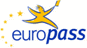 EuropassCurriculum VitaeEuropassCurriculum VitaePersonal informationPersonal informationSurname(s) / First name(s)Surname(s) / First name(s)  Thaçi Bujar  Thaçi Bujar  Thaçi Bujar  Thaçi Bujar  Thaçi Bujar  Thaçi Bujar  Thaçi Bujar  Thaçi Bujar  Thaçi Bujar  Thaçi Bujar  Thaçi Bujar  Thaçi Bujar  Thaçi Bujar  Thaçi BujarAddress(es)Address(es)  Bashkim Fehmiu, Fushë Kosovë  Bashkim Fehmiu, Fushë Kosovë  Bashkim Fehmiu, Fushë Kosovë  Bashkim Fehmiu, Fushë Kosovë  Bashkim Fehmiu, Fushë Kosovë  Bashkim Fehmiu, Fushë Kosovë  Bashkim Fehmiu, Fushë Kosovë  Bashkim Fehmiu, Fushë Kosovë  Bashkim Fehmiu, Fushë Kosovë  Bashkim Fehmiu, Fushë Kosovë  Bashkim Fehmiu, Fushë Kosovë  Bashkim Fehmiu, Fushë Kosovë  Bashkim Fehmiu, Fushë Kosovë  Bashkim Fehmiu, Fushë KosovëTelephone(s)Telephone(s)  +383 44 160 292   +383 44 160 292   +383 44 160 292   +383 44 160 292   +383 44 160 292 E-mailE-mail  bujar.thaqi@universitetiaab.com   bujar.thaqi@universitetiaab.com   bujar.thaqi@universitetiaab.com   bujar.thaqi@universitetiaab.com   bujar.thaqi@universitetiaab.com   bujar.thaqi@universitetiaab.com   bujar.thaqi@universitetiaab.com   bujar.thaqi@universitetiaab.com   bujar.thaqi@universitetiaab.com   bujar.thaqi@universitetiaab.com   bujar.thaqi@universitetiaab.com   bujar.thaqi@universitetiaab.com   bujar.thaqi@universitetiaab.com   bujar.thaqi@universitetiaab.com                      Nationality                     Nationality  Albanian  Albanian  Albanian  Albanian  Albanian  Albanian  Albanian  Albanian  Albanian  Albanian  Albanian  Albanian  Albanian  AlbanianDate of birthDate of birth05/03/197905/03/197905/03/197905/03/197905/03/197905/03/197905/03/197905/03/197905/03/197905/03/197905/03/197905/03/197905/03/197905/03/1979GenderGenderMaleMaleMaleMaleMaleMaleMaleMaleMaleMaleMaleMaleMaleMale            Work experience            Work experienceDatesOccupation or position heldMain activities and responsibilities Name and address of     employerType of business or sector                         DatesOccupation or position held Main activities and responsibilities Name and address of employerType of business or sector                           DatesOccupation or position heldMain activities and responsibilities Name and address of employerType of business or sectorDatesOccupation or position heldMain activities and responsibilities Name and address of     employerType of business or sector                         DatesOccupation or position held Main activities and responsibilities Name and address of employerType of business or sector                           DatesOccupation or position heldMain activities and responsibilities Name and address of employerType of business or sector   01/03/2017- continues   Lecturer   Teaching: Child care policies and welfare, Theory of teaching with practical                 work, Employees welfare   AAB University - Pristina   University   03/02/2009- 01.03.2017   1.Director of Administration   2.Acting Chief Executive Officer   Managing the department of Administration   Kosovo Institute of Public Administration (KIPA)   Public Sector  24/06/2004-03/02/2009  1.Social Policy Researcher  2. Head of Sector for Data Processing and Publications  Working on the field of Social Policy, researching and publications   Ministry of Labor and Social Welfare  Public Sector   01/03/2017- continues   Lecturer   Teaching: Child care policies and welfare, Theory of teaching with practical                 work, Employees welfare   AAB University - Pristina   University   03/02/2009- 01.03.2017   1.Director of Administration   2.Acting Chief Executive Officer   Managing the department of Administration   Kosovo Institute of Public Administration (KIPA)   Public Sector  24/06/2004-03/02/2009  1.Social Policy Researcher  2. Head of Sector for Data Processing and Publications  Working on the field of Social Policy, researching and publications   Ministry of Labor and Social Welfare  Public Sector   01/03/2017- continues   Lecturer   Teaching: Child care policies and welfare, Theory of teaching with practical                 work, Employees welfare   AAB University - Pristina   University   03/02/2009- 01.03.2017   1.Director of Administration   2.Acting Chief Executive Officer   Managing the department of Administration   Kosovo Institute of Public Administration (KIPA)   Public Sector  24/06/2004-03/02/2009  1.Social Policy Researcher  2. Head of Sector for Data Processing and Publications  Working on the field of Social Policy, researching and publications   Ministry of Labor and Social Welfare  Public Sector   01/03/2017- continues   Lecturer   Teaching: Child care policies and welfare, Theory of teaching with practical                 work, Employees welfare   AAB University - Pristina   University   03/02/2009- 01.03.2017   1.Director of Administration   2.Acting Chief Executive Officer   Managing the department of Administration   Kosovo Institute of Public Administration (KIPA)   Public Sector  24/06/2004-03/02/2009  1.Social Policy Researcher  2. Head of Sector for Data Processing and Publications  Working on the field of Social Policy, researching and publications   Ministry of Labor and Social Welfare  Public Sector   01/03/2017- continues   Lecturer   Teaching: Child care policies and welfare, Theory of teaching with practical                 work, Employees welfare   AAB University - Pristina   University   03/02/2009- 01.03.2017   1.Director of Administration   2.Acting Chief Executive Officer   Managing the department of Administration   Kosovo Institute of Public Administration (KIPA)   Public Sector  24/06/2004-03/02/2009  1.Social Policy Researcher  2. Head of Sector for Data Processing and Publications  Working on the field of Social Policy, researching and publications   Ministry of Labor and Social Welfare  Public Sector   01/03/2017- continues   Lecturer   Teaching: Child care policies and welfare, Theory of teaching with practical                 work, Employees welfare   AAB University - Pristina   University   03/02/2009- 01.03.2017   1.Director of Administration   2.Acting Chief Executive Officer   Managing the department of Administration   Kosovo Institute of Public Administration (KIPA)   Public Sector  24/06/2004-03/02/2009  1.Social Policy Researcher  2. Head of Sector for Data Processing and Publications  Working on the field of Social Policy, researching and publications   Ministry of Labor and Social Welfare  Public Sector   01/03/2017- continues   Lecturer   Teaching: Child care policies and welfare, Theory of teaching with practical                 work, Employees welfare   AAB University - Pristina   University   03/02/2009- 01.03.2017   1.Director of Administration   2.Acting Chief Executive Officer   Managing the department of Administration   Kosovo Institute of Public Administration (KIPA)   Public Sector  24/06/2004-03/02/2009  1.Social Policy Researcher  2. Head of Sector for Data Processing and Publications  Working on the field of Social Policy, researching and publications   Ministry of Labor and Social Welfare  Public Sector   01/03/2017- continues   Lecturer   Teaching: Child care policies and welfare, Theory of teaching with practical                 work, Employees welfare   AAB University - Pristina   University   03/02/2009- 01.03.2017   1.Director of Administration   2.Acting Chief Executive Officer   Managing the department of Administration   Kosovo Institute of Public Administration (KIPA)   Public Sector  24/06/2004-03/02/2009  1.Social Policy Researcher  2. Head of Sector for Data Processing and Publications  Working on the field of Social Policy, researching and publications   Ministry of Labor and Social Welfare  Public Sector   01/03/2017- continues   Lecturer   Teaching: Child care policies and welfare, Theory of teaching with practical                 work, Employees welfare   AAB University - Pristina   University   03/02/2009- 01.03.2017   1.Director of Administration   2.Acting Chief Executive Officer   Managing the department of Administration   Kosovo Institute of Public Administration (KIPA)   Public Sector  24/06/2004-03/02/2009  1.Social Policy Researcher  2. Head of Sector for Data Processing and Publications  Working on the field of Social Policy, researching and publications   Ministry of Labor and Social Welfare  Public Sector   01/03/2017- continues   Lecturer   Teaching: Child care policies and welfare, Theory of teaching with practical                 work, Employees welfare   AAB University - Pristina   University   03/02/2009- 01.03.2017   1.Director of Administration   2.Acting Chief Executive Officer   Managing the department of Administration   Kosovo Institute of Public Administration (KIPA)   Public Sector  24/06/2004-03/02/2009  1.Social Policy Researcher  2. Head of Sector for Data Processing and Publications  Working on the field of Social Policy, researching and publications   Ministry of Labor and Social Welfare  Public Sector   01/03/2017- continues   Lecturer   Teaching: Child care policies and welfare, Theory of teaching with practical                 work, Employees welfare   AAB University - Pristina   University   03/02/2009- 01.03.2017   1.Director of Administration   2.Acting Chief Executive Officer   Managing the department of Administration   Kosovo Institute of Public Administration (KIPA)   Public Sector  24/06/2004-03/02/2009  1.Social Policy Researcher  2. Head of Sector for Data Processing and Publications  Working on the field of Social Policy, researching and publications   Ministry of Labor and Social Welfare  Public Sector   01/03/2017- continues   Lecturer   Teaching: Child care policies and welfare, Theory of teaching with practical                 work, Employees welfare   AAB University - Pristina   University   03/02/2009- 01.03.2017   1.Director of Administration   2.Acting Chief Executive Officer   Managing the department of Administration   Kosovo Institute of Public Administration (KIPA)   Public Sector  24/06/2004-03/02/2009  1.Social Policy Researcher  2. Head of Sector for Data Processing and Publications  Working on the field of Social Policy, researching and publications   Ministry of Labor and Social Welfare  Public Sector   01/03/2017- continues   Lecturer   Teaching: Child care policies and welfare, Theory of teaching with practical                 work, Employees welfare   AAB University - Pristina   University   03/02/2009- 01.03.2017   1.Director of Administration   2.Acting Chief Executive Officer   Managing the department of Administration   Kosovo Institute of Public Administration (KIPA)   Public Sector  24/06/2004-03/02/2009  1.Social Policy Researcher  2. Head of Sector for Data Processing and Publications  Working on the field of Social Policy, researching and publications   Ministry of Labor and Social Welfare  Public Sector   01/03/2017- continues   Lecturer   Teaching: Child care policies and welfare, Theory of teaching with practical                 work, Employees welfare   AAB University - Pristina   University   03/02/2009- 01.03.2017   1.Director of Administration   2.Acting Chief Executive Officer   Managing the department of Administration   Kosovo Institute of Public Administration (KIPA)   Public Sector  24/06/2004-03/02/2009  1.Social Policy Researcher  2. Head of Sector for Data Processing and Publications  Working on the field of Social Policy, researching and publications   Ministry of Labor and Social Welfare  Public SectorEducation and Training                      Institution                     Date                     Degree                                                                                                                                                         Education and Training                      Institution                     Date                     Degree                                                                                                                                                          University of Pristina 30/06/2003 Professor of pedagogy University of Pristina 30/06/2003 Professor of pedagogy University of Pristina 30/06/2003 Professor of pedagogy University of Pristina 30/06/2003 Professor of pedagogy University of Pristina 30/06/2003 Professor of pedagogy University of Pristina 30/06/2003 Professor of pedagogy University of Pristina 30/06/2003 Professor of pedagogy University of Pristina 30/06/2003 Professor of pedagogy University of Pristina 30/06/2003 Professor of pedagogy University of Pristina 30/06/2003 Professor of pedagogy University of Pristina 30/06/2003 Professor of pedagogy University of Pristina 30/06/2003 Professor of pedagogy University of Pristina 30/06/2003 Professor of pedagogy University of Pristina 30/06/2003 Professor of pedagogy                     Institution                     Date                     Degree                                                                                                                                                                              Institution                     Date                     Degree                                                                                                                                                          University of Pristina 15/03/2011 Master of Pedagogical Sciences, theoretical-scientific direction University of Pristina 15/03/2011 Master of Pedagogical Sciences, theoretical-scientific direction University of Pristina 15/03/2011 Master of Pedagogical Sciences, theoretical-scientific direction University of Pristina 15/03/2011 Master of Pedagogical Sciences, theoretical-scientific direction University of Pristina 15/03/2011 Master of Pedagogical Sciences, theoretical-scientific direction University of Pristina 15/03/2011 Master of Pedagogical Sciences, theoretical-scientific direction University of Pristina 15/03/2011 Master of Pedagogical Sciences, theoretical-scientific direction University of Pristina 15/03/2011 Master of Pedagogical Sciences, theoretical-scientific direction University of Pristina 15/03/2011 Master of Pedagogical Sciences, theoretical-scientific direction University of Pristina 15/03/2011 Master of Pedagogical Sciences, theoretical-scientific direction University of Pristina 15/03/2011 Master of Pedagogical Sciences, theoretical-scientific direction University of Pristina 15/03/2011 Master of Pedagogical Sciences, theoretical-scientific direction University of Pristina 15/03/2011 Master of Pedagogical Sciences, theoretical-scientific direction University of Pristina 15/03/2011 Master of Pedagogical Sciences, theoretical-scientific direction                   Institution                   Date                   DegreeDates             Title of training       Name of Institution         Providing training                                                                                              Dates             Title of training       Name of Institution         Providing training                   Institution                   Date                   DegreeDates             Title of training       Name of Institution         Providing training                                                                                              Dates             Title of training       Name of Institution         Providing training University of Tirana  09/11/2016   PhD. Cand – I passed the exams, I am writing my thesis now 22.09.2006  Child Labor Monitoring  ILO- Geneva, Switzerland   November 2005  Development of social services for the family and children in Kosovo  Amicie dei bambini, Italy University of Tirana  09/11/2016   PhD. Cand – I passed the exams, I am writing my thesis now 22.09.2006  Child Labor Monitoring  ILO- Geneva, Switzerland   November 2005  Development of social services for the family and children in Kosovo  Amicie dei bambini, Italy University of Tirana  09/11/2016   PhD. Cand – I passed the exams, I am writing my thesis now 22.09.2006  Child Labor Monitoring  ILO- Geneva, Switzerland   November 2005  Development of social services for the family and children in Kosovo  Amicie dei bambini, Italy University of Tirana  09/11/2016   PhD. Cand – I passed the exams, I am writing my thesis now 22.09.2006  Child Labor Monitoring  ILO- Geneva, Switzerland   November 2005  Development of social services for the family and children in Kosovo  Amicie dei bambini, Italy University of Tirana  09/11/2016   PhD. Cand – I passed the exams, I am writing my thesis now 22.09.2006  Child Labor Monitoring  ILO- Geneva, Switzerland   November 2005  Development of social services for the family and children in Kosovo  Amicie dei bambini, Italy University of Tirana  09/11/2016   PhD. Cand – I passed the exams, I am writing my thesis now 22.09.2006  Child Labor Monitoring  ILO- Geneva, Switzerland   November 2005  Development of social services for the family and children in Kosovo  Amicie dei bambini, Italy University of Tirana  09/11/2016   PhD. Cand – I passed the exams, I am writing my thesis now 22.09.2006  Child Labor Monitoring  ILO- Geneva, Switzerland   November 2005  Development of social services for the family and children in Kosovo  Amicie dei bambini, Italy University of Tirana  09/11/2016   PhD. Cand – I passed the exams, I am writing my thesis now 22.09.2006  Child Labor Monitoring  ILO- Geneva, Switzerland   November 2005  Development of social services for the family and children in Kosovo  Amicie dei bambini, Italy University of Tirana  09/11/2016   PhD. Cand – I passed the exams, I am writing my thesis now 22.09.2006  Child Labor Monitoring  ILO- Geneva, Switzerland   November 2005  Development of social services for the family and children in Kosovo  Amicie dei bambini, Italy University of Tirana  09/11/2016   PhD. Cand – I passed the exams, I am writing my thesis now 22.09.2006  Child Labor Monitoring  ILO- Geneva, Switzerland   November 2005  Development of social services for the family and children in Kosovo  Amicie dei bambini, Italy University of Tirana  09/11/2016   PhD. Cand – I passed the exams, I am writing my thesis now 22.09.2006  Child Labor Monitoring  ILO- Geneva, Switzerland   November 2005  Development of social services for the family and children in Kosovo  Amicie dei bambini, Italy University of Tirana  09/11/2016   PhD. Cand – I passed the exams, I am writing my thesis now 22.09.2006  Child Labor Monitoring  ILO- Geneva, Switzerland   November 2005  Development of social services for the family and children in Kosovo  Amicie dei bambini, Italy University of Tirana  09/11/2016   PhD. Cand – I passed the exams, I am writing my thesis now 22.09.2006  Child Labor Monitoring  ILO- Geneva, Switzerland   November 2005  Development of social services for the family and children in Kosovo  Amicie dei bambini, Italy University of Tirana  09/11/2016   PhD. Cand – I passed the exams, I am writing my thesis now 22.09.2006  Child Labor Monitoring  ILO- Geneva, Switzerland   November 2005  Development of social services for the family and children in Kosovo  Amicie dei bambini, ItalyMother tongue(s)Mother tongue(s)AlbanianAlbanianAlbanianAlbanianAlbanianAlbanianAlbanianAlbanianAlbanianAlbanianAlbanianAlbanianAlbanianAlbanianOther language(s)Other language(s)1.English 1.English 1.English 1.English 1.English 1.English 1.English 1.English 1.English 1.English 1.English 1.English 1.English 1.English Self-assessmentSelf-assessmentUnderstandingUnderstandingUnderstandingUnderstandingUnderstandingSpeakingSpeakingSpeakingSpeakingSpeakingWritingWritingWritingEuropean level (*)European level (*)ListeningListeningReadingReadingReadingSpoken interactionSpoken interactionSpoken productionSpoken productionSpoken productionEnglishEnglishB2Proficient userB2Proficient userProficient userB2Proficient userB2B2Proficient userB2Proficient userProficient user      Computer skills and             competences                                     Computer skills and             competences                                 Word, Excel, PowerPoint etc.  Word, Excel, PowerPoint etc.  Word, Excel, PowerPoint etc.  Word, Excel, PowerPoint etc.  Word, Excel, PowerPoint etc.  Word, Excel, PowerPoint etc.  Word, Excel, PowerPoint etc.  Word, Excel, PowerPoint etc.  Word, Excel, PowerPoint etc.  Word, Excel, PowerPoint etc.  Word, Excel, PowerPoint etc.  Word, Excel, PowerPoint etc.  Word, Excel, PowerPoint etc.  Word, Excel, PowerPoint etc.  Word, Excel, PowerPoint etc.  Word, Excel, PowerPoint etc.  Word, Excel, PowerPoint etc.  Word, Excel, PowerPoint etc.  Word, Excel, PowerPoint etc.  Word, Excel, PowerPoint etc.  Word, Excel, PowerPoint etc.  Word, Excel, PowerPoint etc.  Word, Excel, PowerPoint etc.  Word, Excel, PowerPoint etc.  Word, Excel, PowerPoint etc.  Word, Excel, PowerPoint etc.  Word, Excel, PowerPoint etc.  Word, Excel, PowerPoint etc.            Driving licenceAdditional Information                              Publications                Conferences            Driving licenceAdditional Information                              Publications                Conferences  B“Violence in schools in Kosovo”, The meric journal, Volume 3 Pp 43-59, University of Edirne, Turkey 2018“Violence in schools and its impact on the progress of teaching work”, Social work and social policy, 2015-ISSN 2221-4178, Tirana“Educational means of students at school, in particular means of obstruction and their impact on preventing violent behavior at school”, European journal of research and reflection in Educational Sciences, 2015, London“The pedagogical aspect of dealing with violence in schools”, Philosophic, 2015 Tetovo, Macedonia“Violence of school and good educational performance in Kosovo” Balkan Journal of Interdisciplinary Research	Vol 3, No.2, Graz, Austria 2017		ISSN 2410-759X (print), ISSN 2411-9725 (online)4th International Conference on Linguistics, Literature and Education, 2019 AAB College Pristina, Republic of Kosovo 3rd International Conference of Faculty of Philosophy, 2015, Tetova State 
University, Tetova, Republic of North Macedonia International conference on legal studies “The Functioning of the Legal State in the South-Easter Europe” 2015 AAB College Pristina, Republic of KosovoInternational Conference, Tirana University, 2014, Tirana, Albania  B“Violence in schools in Kosovo”, The meric journal, Volume 3 Pp 43-59, University of Edirne, Turkey 2018“Violence in schools and its impact on the progress of teaching work”, Social work and social policy, 2015-ISSN 2221-4178, Tirana“Educational means of students at school, in particular means of obstruction and their impact on preventing violent behavior at school”, European journal of research and reflection in Educational Sciences, 2015, London“The pedagogical aspect of dealing with violence in schools”, Philosophic, 2015 Tetovo, Macedonia“Violence of school and good educational performance in Kosovo” Balkan Journal of Interdisciplinary Research	Vol 3, No.2, Graz, Austria 2017		ISSN 2410-759X (print), ISSN 2411-9725 (online)4th International Conference on Linguistics, Literature and Education, 2019 AAB College Pristina, Republic of Kosovo 3rd International Conference of Faculty of Philosophy, 2015, Tetova State 
University, Tetova, Republic of North Macedonia International conference on legal studies “The Functioning of the Legal State in the South-Easter Europe” 2015 AAB College Pristina, Republic of KosovoInternational Conference, Tirana University, 2014, Tirana, Albania  B“Violence in schools in Kosovo”, The meric journal, Volume 3 Pp 43-59, University of Edirne, Turkey 2018“Violence in schools and its impact on the progress of teaching work”, Social work and social policy, 2015-ISSN 2221-4178, Tirana“Educational means of students at school, in particular means of obstruction and their impact on preventing violent behavior at school”, European journal of research and reflection in Educational Sciences, 2015, London“The pedagogical aspect of dealing with violence in schools”, Philosophic, 2015 Tetovo, Macedonia“Violence of school and good educational performance in Kosovo” Balkan Journal of Interdisciplinary Research	Vol 3, No.2, Graz, Austria 2017		ISSN 2410-759X (print), ISSN 2411-9725 (online)4th International Conference on Linguistics, Literature and Education, 2019 AAB College Pristina, Republic of Kosovo 3rd International Conference of Faculty of Philosophy, 2015, Tetova State 
University, Tetova, Republic of North Macedonia International conference on legal studies “The Functioning of the Legal State in the South-Easter Europe” 2015 AAB College Pristina, Republic of KosovoInternational Conference, Tirana University, 2014, Tirana, Albania  B“Violence in schools in Kosovo”, The meric journal, Volume 3 Pp 43-59, University of Edirne, Turkey 2018“Violence in schools and its impact on the progress of teaching work”, Social work and social policy, 2015-ISSN 2221-4178, Tirana“Educational means of students at school, in particular means of obstruction and their impact on preventing violent behavior at school”, European journal of research and reflection in Educational Sciences, 2015, London“The pedagogical aspect of dealing with violence in schools”, Philosophic, 2015 Tetovo, Macedonia“Violence of school and good educational performance in Kosovo” Balkan Journal of Interdisciplinary Research	Vol 3, No.2, Graz, Austria 2017		ISSN 2410-759X (print), ISSN 2411-9725 (online)4th International Conference on Linguistics, Literature and Education, 2019 AAB College Pristina, Republic of Kosovo 3rd International Conference of Faculty of Philosophy, 2015, Tetova State 
University, Tetova, Republic of North Macedonia International conference on legal studies “The Functioning of the Legal State in the South-Easter Europe” 2015 AAB College Pristina, Republic of KosovoInternational Conference, Tirana University, 2014, Tirana, Albania  B“Violence in schools in Kosovo”, The meric journal, Volume 3 Pp 43-59, University of Edirne, Turkey 2018“Violence in schools and its impact on the progress of teaching work”, Social work and social policy, 2015-ISSN 2221-4178, Tirana“Educational means of students at school, in particular means of obstruction and their impact on preventing violent behavior at school”, European journal of research and reflection in Educational Sciences, 2015, London“The pedagogical aspect of dealing with violence in schools”, Philosophic, 2015 Tetovo, Macedonia“Violence of school and good educational performance in Kosovo” Balkan Journal of Interdisciplinary Research	Vol 3, No.2, Graz, Austria 2017		ISSN 2410-759X (print), ISSN 2411-9725 (online)4th International Conference on Linguistics, Literature and Education, 2019 AAB College Pristina, Republic of Kosovo 3rd International Conference of Faculty of Philosophy, 2015, Tetova State 
University, Tetova, Republic of North Macedonia International conference on legal studies “The Functioning of the Legal State in the South-Easter Europe” 2015 AAB College Pristina, Republic of KosovoInternational Conference, Tirana University, 2014, Tirana, Albania  B“Violence in schools in Kosovo”, The meric journal, Volume 3 Pp 43-59, University of Edirne, Turkey 2018“Violence in schools and its impact on the progress of teaching work”, Social work and social policy, 2015-ISSN 2221-4178, Tirana“Educational means of students at school, in particular means of obstruction and their impact on preventing violent behavior at school”, European journal of research and reflection in Educational Sciences, 2015, London“The pedagogical aspect of dealing with violence in schools”, Philosophic, 2015 Tetovo, Macedonia“Violence of school and good educational performance in Kosovo” Balkan Journal of Interdisciplinary Research	Vol 3, No.2, Graz, Austria 2017		ISSN 2410-759X (print), ISSN 2411-9725 (online)4th International Conference on Linguistics, Literature and Education, 2019 AAB College Pristina, Republic of Kosovo 3rd International Conference of Faculty of Philosophy, 2015, Tetova State 
University, Tetova, Republic of North Macedonia International conference on legal studies “The Functioning of the Legal State in the South-Easter Europe” 2015 AAB College Pristina, Republic of KosovoInternational Conference, Tirana University, 2014, Tirana, Albania  B“Violence in schools in Kosovo”, The meric journal, Volume 3 Pp 43-59, University of Edirne, Turkey 2018“Violence in schools and its impact on the progress of teaching work”, Social work and social policy, 2015-ISSN 2221-4178, Tirana“Educational means of students at school, in particular means of obstruction and their impact on preventing violent behavior at school”, European journal of research and reflection in Educational Sciences, 2015, London“The pedagogical aspect of dealing with violence in schools”, Philosophic, 2015 Tetovo, Macedonia“Violence of school and good educational performance in Kosovo” Balkan Journal of Interdisciplinary Research	Vol 3, No.2, Graz, Austria 2017		ISSN 2410-759X (print), ISSN 2411-9725 (online)4th International Conference on Linguistics, Literature and Education, 2019 AAB College Pristina, Republic of Kosovo 3rd International Conference of Faculty of Philosophy, 2015, Tetova State 
University, Tetova, Republic of North Macedonia International conference on legal studies “The Functioning of the Legal State in the South-Easter Europe” 2015 AAB College Pristina, Republic of KosovoInternational Conference, Tirana University, 2014, Tirana, Albania  B“Violence in schools in Kosovo”, The meric journal, Volume 3 Pp 43-59, University of Edirne, Turkey 2018“Violence in schools and its impact on the progress of teaching work”, Social work and social policy, 2015-ISSN 2221-4178, Tirana“Educational means of students at school, in particular means of obstruction and their impact on preventing violent behavior at school”, European journal of research and reflection in Educational Sciences, 2015, London“The pedagogical aspect of dealing with violence in schools”, Philosophic, 2015 Tetovo, Macedonia“Violence of school and good educational performance in Kosovo” Balkan Journal of Interdisciplinary Research	Vol 3, No.2, Graz, Austria 2017		ISSN 2410-759X (print), ISSN 2411-9725 (online)4th International Conference on Linguistics, Literature and Education, 2019 AAB College Pristina, Republic of Kosovo 3rd International Conference of Faculty of Philosophy, 2015, Tetova State 
University, Tetova, Republic of North Macedonia International conference on legal studies “The Functioning of the Legal State in the South-Easter Europe” 2015 AAB College Pristina, Republic of KosovoInternational Conference, Tirana University, 2014, Tirana, Albania  B“Violence in schools in Kosovo”, The meric journal, Volume 3 Pp 43-59, University of Edirne, Turkey 2018“Violence in schools and its impact on the progress of teaching work”, Social work and social policy, 2015-ISSN 2221-4178, Tirana“Educational means of students at school, in particular means of obstruction and their impact on preventing violent behavior at school”, European journal of research and reflection in Educational Sciences, 2015, London“The pedagogical aspect of dealing with violence in schools”, Philosophic, 2015 Tetovo, Macedonia“Violence of school and good educational performance in Kosovo” Balkan Journal of Interdisciplinary Research	Vol 3, No.2, Graz, Austria 2017		ISSN 2410-759X (print), ISSN 2411-9725 (online)4th International Conference on Linguistics, Literature and Education, 2019 AAB College Pristina, Republic of Kosovo 3rd International Conference of Faculty of Philosophy, 2015, Tetova State 
University, Tetova, Republic of North Macedonia International conference on legal studies “The Functioning of the Legal State in the South-Easter Europe” 2015 AAB College Pristina, Republic of KosovoInternational Conference, Tirana University, 2014, Tirana, Albania  B“Violence in schools in Kosovo”, The meric journal, Volume 3 Pp 43-59, University of Edirne, Turkey 2018“Violence in schools and its impact on the progress of teaching work”, Social work and social policy, 2015-ISSN 2221-4178, Tirana“Educational means of students at school, in particular means of obstruction and their impact on preventing violent behavior at school”, European journal of research and reflection in Educational Sciences, 2015, London“The pedagogical aspect of dealing with violence in schools”, Philosophic, 2015 Tetovo, Macedonia“Violence of school and good educational performance in Kosovo” Balkan Journal of Interdisciplinary Research	Vol 3, No.2, Graz, Austria 2017		ISSN 2410-759X (print), ISSN 2411-9725 (online)4th International Conference on Linguistics, Literature and Education, 2019 AAB College Pristina, Republic of Kosovo 3rd International Conference of Faculty of Philosophy, 2015, Tetova State 
University, Tetova, Republic of North Macedonia International conference on legal studies “The Functioning of the Legal State in the South-Easter Europe” 2015 AAB College Pristina, Republic of KosovoInternational Conference, Tirana University, 2014, Tirana, Albania  B“Violence in schools in Kosovo”, The meric journal, Volume 3 Pp 43-59, University of Edirne, Turkey 2018“Violence in schools and its impact on the progress of teaching work”, Social work and social policy, 2015-ISSN 2221-4178, Tirana“Educational means of students at school, in particular means of obstruction and their impact on preventing violent behavior at school”, European journal of research and reflection in Educational Sciences, 2015, London“The pedagogical aspect of dealing with violence in schools”, Philosophic, 2015 Tetovo, Macedonia“Violence of school and good educational performance in Kosovo” Balkan Journal of Interdisciplinary Research	Vol 3, No.2, Graz, Austria 2017		ISSN 2410-759X (print), ISSN 2411-9725 (online)4th International Conference on Linguistics, Literature and Education, 2019 AAB College Pristina, Republic of Kosovo 3rd International Conference of Faculty of Philosophy, 2015, Tetova State 
University, Tetova, Republic of North Macedonia International conference on legal studies “The Functioning of the Legal State in the South-Easter Europe” 2015 AAB College Pristina, Republic of KosovoInternational Conference, Tirana University, 2014, Tirana, Albania  B“Violence in schools in Kosovo”, The meric journal, Volume 3 Pp 43-59, University of Edirne, Turkey 2018“Violence in schools and its impact on the progress of teaching work”, Social work and social policy, 2015-ISSN 2221-4178, Tirana“Educational means of students at school, in particular means of obstruction and their impact on preventing violent behavior at school”, European journal of research and reflection in Educational Sciences, 2015, London“The pedagogical aspect of dealing with violence in schools”, Philosophic, 2015 Tetovo, Macedonia“Violence of school and good educational performance in Kosovo” Balkan Journal of Interdisciplinary Research	Vol 3, No.2, Graz, Austria 2017		ISSN 2410-759X (print), ISSN 2411-9725 (online)4th International Conference on Linguistics, Literature and Education, 2019 AAB College Pristina, Republic of Kosovo 3rd International Conference of Faculty of Philosophy, 2015, Tetova State 
University, Tetova, Republic of North Macedonia International conference on legal studies “The Functioning of the Legal State in the South-Easter Europe” 2015 AAB College Pristina, Republic of KosovoInternational Conference, Tirana University, 2014, Tirana, Albania  B“Violence in schools in Kosovo”, The meric journal, Volume 3 Pp 43-59, University of Edirne, Turkey 2018“Violence in schools and its impact on the progress of teaching work”, Social work and social policy, 2015-ISSN 2221-4178, Tirana“Educational means of students at school, in particular means of obstruction and their impact on preventing violent behavior at school”, European journal of research and reflection in Educational Sciences, 2015, London“The pedagogical aspect of dealing with violence in schools”, Philosophic, 2015 Tetovo, Macedonia“Violence of school and good educational performance in Kosovo” Balkan Journal of Interdisciplinary Research	Vol 3, No.2, Graz, Austria 2017		ISSN 2410-759X (print), ISSN 2411-9725 (online)4th International Conference on Linguistics, Literature and Education, 2019 AAB College Pristina, Republic of Kosovo 3rd International Conference of Faculty of Philosophy, 2015, Tetova State 
University, Tetova, Republic of North Macedonia International conference on legal studies “The Functioning of the Legal State in the South-Easter Europe” 2015 AAB College Pristina, Republic of KosovoInternational Conference, Tirana University, 2014, Tirana, Albania  B“Violence in schools in Kosovo”, The meric journal, Volume 3 Pp 43-59, University of Edirne, Turkey 2018“Violence in schools and its impact on the progress of teaching work”, Social work and social policy, 2015-ISSN 2221-4178, Tirana“Educational means of students at school, in particular means of obstruction and their impact on preventing violent behavior at school”, European journal of research and reflection in Educational Sciences, 2015, London“The pedagogical aspect of dealing with violence in schools”, Philosophic, 2015 Tetovo, Macedonia“Violence of school and good educational performance in Kosovo” Balkan Journal of Interdisciplinary Research	Vol 3, No.2, Graz, Austria 2017		ISSN 2410-759X (print), ISSN 2411-9725 (online)4th International Conference on Linguistics, Literature and Education, 2019 AAB College Pristina, Republic of Kosovo 3rd International Conference of Faculty of Philosophy, 2015, Tetova State 
University, Tetova, Republic of North Macedonia International conference on legal studies “The Functioning of the Legal State in the South-Easter Europe” 2015 AAB College Pristina, Republic of KosovoInternational Conference, Tirana University, 2014, Tirana, Albania